             Туристическая компания «ИЛАНА ТУР»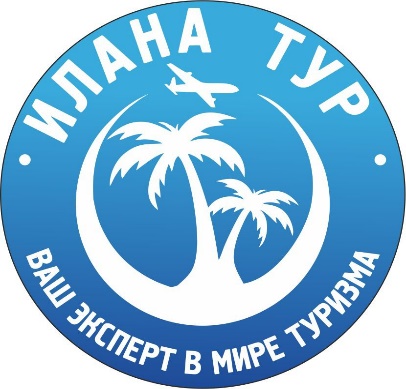 г. Владивосток, ул. Ильичева 15, офис 6Тел/WhatsApp: +7 994-0-119-119+7 994-0-119-991Telegram: https://t.me/ilana_tourСайт: https://ilanatour.ru/E-mail: top@ilanatour.ru15 лет на рынке туриндустрииСАНАТОРИЙ «ТЕРМАЛЬНЫЕ ИСТОЧНИКИ БЭЙГО»на скоростном поезде Владивосток – Краскино – Хуньчунь – Дацин – Линьдянь –  Дацин – Хуньчунь – Краскино – Владивосток8 дней /7 ночей, авто+жд.Санаторий «Термальные источники Бэйго» в переводе «Северная страна», расположен в уезде Линьдянь. Уезд Линьдянь славится своими многочисленными термальными источниками и в народе называется «Родиной термальных источников». Санаторий «Термальные источники Бэйго» - это комплекс из гостиниц, ресторанов, бизнес-центра, бассейнов с развлечениями на воде. В 2011 году комплекс вошел в десятку крупнейших мест с термальными источниками по всему Китаю.  Программа тура:Стоимость тура указана на одного человека, при 2х местном размещении:В стоимость тура входит:- Автобилеты по маршруту Владивосток – Краскино – Хуньчунь – Краскино – Владивосток – прямой, беспересадочный автобус- Ж/д билеты по маршруту Хуньчунь – Дацин – Хуньчунь – скоростной поезд (второй класс, мягкие сидения)- Трансфер по маршруту Дацин – Линьдянь - Дацин- Проживание в гостинице выбранной категории (санаторий «Термальные источники Бэйго»)- 9/10/11/12/13/14 день – ночевка в гостинице 3* (г. Хуньчунь)- Питание по программе (полный пансион): завтраки, обеды и ужины – преимущественно китайская национальная кухня- Посещение термальных источников в санатории – ежедневно, без ограничения по времени- Услуги гида-переводчика (встреча, проводы)- Услуги визирования – оформление упрощенной формы однократной туристической китайской визыВ стоимость тура не входит (туристы оплачивают самостоятельно):- Прохождение оздоровительных процедур, лечение в санатории- Личные расходы- Медицинская страховка- Экскурсионная программа 1 деньОтправление туристов автобусом из г. Владивостока (ост. Баляева/Автовокзал, время выезда уточняется в фирме накануне) по маршруту Владивосток – Краскино – Хуньчунь. Остановка в п. Барабаш – 20 мин. В п/п Краскино прохождение таможенного и пограничного контроля РФ и КНР. Оформление упрощенной формы однократной туристической китайской визы. Прибытие в г. Хуньчунь. Встреча с представителем принимающей компании. Трансфер туристов на ж\д вокзал. В 14:16 отправление туристов скоростным поездом (второй класс) по маршруту Хуньчунь – Дацин. В 19:41 прибытие туристов в г. Дацин. Встреча с представителем принимающей компании. Трансфер туристов в Линьдянь (Санаторий «Термальные источники Бэйго»). Размещение в санатории, в номерах выбранной категории.  Свободное время. Отдых.2 деньЗавтрак. Знакомство с санаторием. Прохождение оздоровительных процедур (туристы оплачивают самостоятельно). Посещение термальных источников. Обед. Свободное время. 3 – 6 деньЗавтрак. Прохождение оздоровительных процедур (туристы оплачивают самостоятельно). Посещение термальных источников. Обед. Ужин. Свободное время.7 деньЗавтрак. Сдача гостиничных номеров. Встреча с представителем принимающей компании. Трансфер туристов в г. Дацин. В 08:31 отправление туристов скоростным поездом (второй класс) по маршруту Дацин – Хуньчунь. В 14:00 прибытие туристов в г. Хуньчунь. Встреча с представителем принимающей компании. Размещение туристов в гостинице 3*. Свободное время. 8 деньЗавтрак в ресторане гостиницы (шведский стол) – преимущественно китайская национальная кухня. Сдача гостиничных номеров. Отправление группы из г. Хуньчунь по маршруту Хуньчунь – Краскино – Владивосток. Прохождение пограничного и таможенного контроля КНР и РФ. Остановка в п. Барабаш – 20 минут. Прибытие в г. Владивосток после 22:00 на автовокзал (2ая речка).ГОСТИНИЦАСТОИМОСТЬРЕБЕНОК БЕЗ ПРЕДОСТАВЛЕНИЯ СПАЛЬНОГО МЕСТА В ГОСТИНИЦЕДОПЛАТА ЗА ОДНОМЕСТНОЕ РАЗМЕЩЕНИЯСЕНТЯБРЬ - ДЕКАБРЬСЕНТЯБРЬ - ДЕКАБРЬСЕНТЯБРЬ - ДЕКАБРЬСЕНТЯБРЬ - ДЕКАБРЬ8  дней/7 ночей8  дней/7 ночей8  дней/7 ночей8  дней/7 ночейКОРПУС 3*/4*39 700 рублей- 8 300 рублей+ 9 300 рублей9 дней/8 ночей9 дней/8 ночей9 дней/8 ночей9 дней/8 ночейКОРПУС 3*/4*41 900 рублей- 9 700 рублей+ 10 700 рублей10 дней/9 ночей10 дней/9 ночей10 дней/9 ночей10 дней/9 ночейКОРПУС 3*/4*44 300 рублей- 10 900 рублей+ 12 000 рублей11 дней/10 ночей11 дней/10 ночей11 дней/10 ночей11 дней/10 ночейКОРПУС 3*/4*46 700 рублей- 12 200 рублей+ 13 500 рублей12 дней/11 ночей12 дней/11 ночей12 дней/11 ночей12 дней/11 ночейКОРПУС 3*/4*49 000 рублей- 13 500 рублей+ 14 800 рублей13 дней/12 ночей13 дней/12 ночей13 дней/12 ночей13 дней/12 ночейКОРПУС 3*/4*51 500 рублей- 14 800 рублей+ 16 200 рублей14 дней/13 ночей14 дней/13 ночей14 дней/13 ночей14 дней/13 ночейКОРПУС 3*/4*53 900 рублей- 16 000 рублей+ 17 700 рублей15 дней/14 ночей15 дней/14 ночей15 дней/14 ночей15 дней/14 ночейКОРПУС 3*/4*56 200 рублей- 17 500 рублей+ 19 000 рублей